№ п/пНаименование товараНаименование показателя, технического, функционального параметра, ед. изм. ПоказателяНаименование показателя, технического, функционального параметра, ед. изм. Показателя1Детский игровой комплекс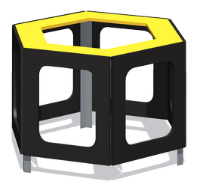 1Детский игровой комплексВнешние размеры (в статичном положении)Внешние размеры (в статичном положении)1Детский игровой комплексДлина, ±20 мм 10671Детский игровой комплексШирина, ±20 мм9361Детский игровой комплексВысота, ±20 мм6501Детский игровой комплексКомплектацияКомплектация1Детский игровой комплексПанель с накладками, шт.61Детский игровой комплексуголок прямой 430, шт.61Детский игровой комплексуголок тупоугольный 430, шт.31Детский игровой комплексГрунтозацеп, шт.31Детский игровой комплексКрыша, шт.11Детский игровой комплексИзделие должно представлять собой устойчивую конструкцию, обеспечивающую безопасные условия для занятий на открытом воздухе.Конструкция должна обладать высокой ударопрочностью и виброустойчивостью. Во избежание травм и застревания одежды и частей тела, конструкция должна быть разработана по требованиям ГОСТ Р 52169 -2012. Изделие должно крепится методом бетонирования грунтозацепов. Изделие должно быть антивандальным. Допускается крепление анкерное. Конструкция изделия должна быть без выступов и заусенцев, углы и края закруглены. Минимальный радиус закругления не менее 3 мм.Выступающие части болтовых соединений должны быть защищены пластиковыми заглушками либо иным способом, соответствующим требованиям ГОСТ Р 52169-2012.Все металлические части конструкции должны быть окрашены полимерной порошковой эмалью методом запекания в заводских условиях, что предотвращает металл от коррозии.Все фанерные элементы должны быть покрашены акриловой влагостойкой краской. Изделие должно представлять собой устойчивую конструкцию, обеспечивающую безопасные условия для занятий на открытом воздухе.Конструкция должна обладать высокой ударопрочностью и виброустойчивостью. Во избежание травм и застревания одежды и частей тела, конструкция должна быть разработана по требованиям ГОСТ Р 52169 -2012. Изделие должно крепится методом бетонирования грунтозацепов. Изделие должно быть антивандальным. Допускается крепление анкерное. Конструкция изделия должна быть без выступов и заусенцев, углы и края закруглены. Минимальный радиус закругления не менее 3 мм.Выступающие части болтовых соединений должны быть защищены пластиковыми заглушками либо иным способом, соответствующим требованиям ГОСТ Р 52169-2012.Все металлические части конструкции должны быть окрашены полимерной порошковой эмалью методом запекания в заводских условиях, что предотвращает металл от коррозии.Все фанерные элементы должны быть покрашены акриловой влагостойкой краской. Панель с накладкамиПанель с накладкамиПанель с накладками должна быть изготовлена из фанеры ФСФ влагостойкой, толщина фанеры 18 мм. Фанерная панель покрыта влагостойкой акриловой краской. Конструктивно представляет собой прямоугольную панель габаритами 529х600 мм с прямоугольным отверстием в панели размерами 400х320 мм с радиусами закругления по углам отверстия 50 мм. В панели имеются отверстия в количестве 8 шт (по 2 отверстия около каждого угла, расположенные в определенном порядке) для крепления уголков или грунтозацепов. На торцах отверстия панели, установлены пластиковые накладки для защиты от механических воздействий. Накладки установлены таким образом, чтобы при установке панели в комплексе они находились на нижнем торце отверстия панели (на одном нижнем торце панели установлена одна накладка по центру).Накладка представляет собой пластиковую деталь, которая выполнена в виде охватывающей фанерную панель накладки, габариты 110х36х30 мм. Панель с накладками должна быть изготовлена из фанеры ФСФ влагостойкой, толщина фанеры 18 мм. Фанерная панель покрыта влагостойкой акриловой краской. Конструктивно представляет собой прямоугольную панель габаритами 529х600 мм с прямоугольным отверстием в панели размерами 400х320 мм с радиусами закругления по углам отверстия 50 мм. В панели имеются отверстия в количестве 8 шт (по 2 отверстия около каждого угла, расположенные в определенном порядке) для крепления уголков или грунтозацепов. На торцах отверстия панели, установлены пластиковые накладки для защиты от механических воздействий. Накладки установлены таким образом, чтобы при установке панели в комплексе они находились на нижнем торце отверстия панели (на одном нижнем торце панели установлена одна накладка по центру).Накладка представляет собой пластиковую деталь, которая выполнена в виде охватывающей фанерную панель накладки, габариты 110х36х30 мм. Уголок прямой 430Уголок прямой 430Уголок прямой 430 мм конструктивно представляет собой деталь, изготовленную из листа стального толщиной 2,5 мм, которая согнута по длинной стороне под углом 90 градусов. После гибки уголок имеет габариты 430 х50х50 мм. Имеются 4 отверстия по два с каждого края на определенном расстоянии для крепления к фанерным панелям.Уголок прямой 430 мм конструктивно представляет собой деталь, изготовленную из листа стального толщиной 2,5 мм, которая согнута по длинной стороне под углом 90 градусов. После гибки уголок имеет габариты 430 х50х50 мм. Имеются 4 отверстия по два с каждого края на определенном расстоянии для крепления к фанерным панелям.Уголок тупоугольный 430Уголок тупоугольный 430Уголок тупоугольный 430 мм конструктивно представляет собой деталь, изготовленную из листа стального толщиной 2,5 мм, которая согнута по длинной стороне под углом 120 градусов. После гибки уголок имеет габариты 430 х50х50 мм (полки уголка 50 мм). Имеются 4 отверстия по два с каждого края на определенном расстоянии для крепления к фанерным панелям.Уголок тупоугольный 430 мм конструктивно представляет собой деталь, изготовленную из листа стального толщиной 2,5 мм, которая согнута по длинной стороне под углом 120 градусов. После гибки уголок имеет габариты 430 х50х50 мм (полки уголка 50 мм). Имеются 4 отверстия по два с каждого края на определенном расстоянии для крепления к фанерным панелям.ГрунтозацепГрунтозацепГрунтозацеп конструктивно представляет собой деталь, изготовленную из листа стального толщиной 2,5 мм, которая согнута по длинной стороне под углом 120 градусов. После гибки уголок имеет габариты 1150 х50х50 мм (полки уголка 50 мм). Имеются 4 отверстия на определенном расстоянии для крепления к фанерным панелям. С края грунтозацепа, который будет установлен в бетонируемой части имеется отгиб, для обеспечения прочной установки в бетонном фундаменте. С верхнего края уголка имеются имеются радиусы скругления 30 мм. Грунтозацеп конструктивно представляет собой деталь, изготовленную из листа стального толщиной 2,5 мм, которая согнута по длинной стороне под углом 120 градусов. После гибки уголок имеет габариты 1150 х50х50 мм (полки уголка 50 мм). Имеются 4 отверстия на определенном расстоянии для крепления к фанерным панелям. С края грунтозацепа, который будет установлен в бетонируемой части имеется отгиб, для обеспечения прочной установки в бетонном фундаменте. С верхнего края уголка имеются имеются радиусы скругления 30 мм. КрышаКрышаКрыша должна быть изготовления из фанеры ФОФ влагостойкой, толщина фанеры 18 мм. Фанерная крыша по периметрам среза покрыта влагостойкой акриловой краской. Одна сторона крыши, которая будет располагаться сверху, имеет покрытие с шероховатостью, для обеспечения нескользящего износостойкого покрытия игрового комплекса.Конструктивно представляет собой шестиугольную панель габаритами 1038х900 мм с шестиугольным отверстием в панели размерами 595х685 мм. В панели имеются отверстия в количестве 12 шт (по 2 отверстия около каждого угла, расположенные в определенном порядке) для крепления уголков или грунтозацепов.Крыша должна быть изготовления из фанеры ФОФ влагостойкой, толщина фанеры 18 мм. Фанерная крыша по периметрам среза покрыта влагостойкой акриловой краской. Одна сторона крыши, которая будет располагаться сверху, имеет покрытие с шероховатостью, для обеспечения нескользящего износостойкого покрытия игрового комплекса.Конструктивно представляет собой шестиугольную панель габаритами 1038х900 мм с шестиугольным отверстием в панели размерами 595х685 мм. В панели имеются отверстия в количестве 12 шт (по 2 отверстия около каждого угла, расположенные в определенном порядке) для крепления уголков или грунтозацепов.